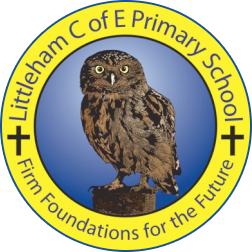 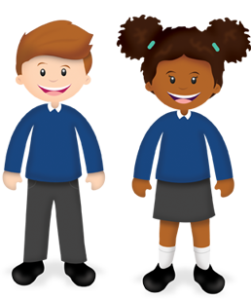 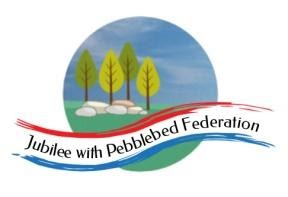 Year:Wk beg:Lesson OneLesson TwoLesson ThreeLesson FourMondayReadingRead library book or allocated bug club booksEnglishhttps://classroom.thenational.academy/lessons/to-develop-initial-responses-cgvp2dMathshttps://classroom.thenational.academy/lessons/reading-and-writing-3-digit-numbers-ccrk4r PSHEhttps://classroom.thenational.academy/lessons/i-have-a-dream-crtkjd TuesdayReadingRead library book or allocated bug club booksEnglishhttps://classroom.thenational.academy/lessons/to-investigate-suffixes-y-suffix-cmu36rMathshttps://classroom.thenational.academy/lessons/partitioning-numbers-in-different-ways-cgw34d PEhttps://classroom.thenational.academy/lessons/recipe-following-instructions-cdj3gdWednesdayReadingRead library book or allocated bug club books Englishhttps://classroom.thenational.academy/lessons/to-explore-complex-sentences-c8r34rMathshttps://classroom.thenational.academy/lessons/ordering-and-comparing-3-digit-numbers-68w68d Arthttps://classroom.thenational.academy/lessons/an-introduction-to-creative-crafts-and-experimentation-with-paper-weaving-cmu64eThursdayReadingRead library book or allocated bug club booksEnglishhttps://classroom.thenational.academy/lessons/to-describe-two-contrasting-settings-and-characters-6ru3erMathshttps://classroom.thenational.academy/lessons/adding-and-subtracting-3-digit-numbers-cmw36tSciencehttps://classroom.thenational.academy/lessons/what-is-the-difference-between-night-and-day-60wp2cFridayReadingRead library book or allocated bug club booksEnglishhttps://classroom.thenational.academy/lessons/to-develop-a-rich-understanding-of-words-associated-with-sadness-74ukeeMathshttps://classroom.thenational.academy/lessons/rounding-2-and-3-digit-numbers-to-the-nearest-10-6gu3er Musichttps://classroom.thenational.academy/lessons/exploring-3-beats-in-a-bar-ccukcc